
АДМИНИСТРАЦИЯ ЮРЬЕВЕЦКОГОМУНИЦИПАЛЬНОГО РАЙОНАИВАНОВСКОЙ ОБЛАСТИ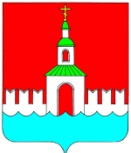 ПОСТАНОВЛЕНИЕОт 05 октября 2017г.  №372                                                                  г. ЮрьевецОб утверждении Порядка представления, рассмотрения и оценки предложений заинтересованных лиц о включении дворовой территории в муниципальную программу «Формирование современной городской среды» на территории Юрьевецкого городского поселения Юрьевецкого муниципального района на 2018-2022 годы (в редакции постановления от 29.03.2018 №106)            В  соответствии со статьей 16 Федерального закона от 6 октября 2003 года№ 131-ФЗ «Об общих принципах организации местного самоуправления в  Российской Федерации», Постановлением Правительства Российской Федерацииот10.02.2017 года № 169 «Об утверждении Правил предоставления и распределения субсидий из федерального бюджета бюджетам субъектов Российской Федерации на поддержку государственных программ субъектов Российской Федерации и муниципальных программ формирования современной городской среды», Постановлением Правительства Ивановской области от 01.09.2017г. № 337-п «Об утверждении государственной программы Ивановской области «Формирование современной городской среды» на 2018-2022 годы» руководствуясь Уставом Юрьевецкого городского поселения Юрьевецкого муниципального района Ивановской области, администрация Юрьевецкого муниципального района,   ПОСТАНОВЛЯЕТ:   Утвердить Порядок представления, рассмотрения и оценки предложений заинтересованных лиц о включении дворовой территории в муниципальную программу «Формирование современной городской среды» на территории Юрьевецкого городского поселения Юрьевецкого муниципального района на 2018-2022 годы (Приложение № 1).     Настоящее постановление вступает в силу после его официального опубликования (обнародования). Официальное опубликование муниципальных нормативных правовых актов осуществляется посредством обнародования в печатном средстве массовой информации - газете "Волга" и на официальном сайте администрации Юрьевецкого муниципального района «юрьевец-официальный.рф».Контроль за исполнением настоящего постановления оставляю за собой.Глава Юрьевецкого муниципального района                                                              Ю.И. ТимошенкоПриложение № 1 к                                                                                             постановлению администрации Юрьевецкого муниципального района                                                                                                                от    29.03 2018года         № 106ПОРЯДОКпредставления, рассмотрения и оценки предложений заинтересованных лиц о включении дворовой территории в муниципальную программу «Формирование современной городской среды» на территории Юрьевецкого городского поселения Юрьевецкого муниципального района на 2018-2022 годыНастоящий Порядок разработан в целях реализации приоритетного проекта «Формированиесовременной городской среды» на территории Юрьевецкого городского поселения Юрьевецкого муниципального района в 2018-2022 годы и муниципальной программы «Формирование современной городской среды на территории Юрьевецкого городского поселения Юрьевецкого муниципального района на 2018-2022 годы (далее – муниципальная программа) и определяет последовательность представления, рассмотрения и оценки предложений заинтересованных лиц о включении дворовой территории в муниципальную программу, условия и порядок отбора дворовых территорий многоквартирных домов, подлежащих благоустройству, для включения в муниципальнуюпрограмму.В целях реализации настоящего Порядка используются следующие основныепонятия:дворовая территория - совокупность территорий, прилегающих к многоквартирным домам, с расположенными на них объектами, предназначенными для обслуживания и эксплуатации таких домов, и элементами благоустройства этих территорий, в том числе парковками (парковочными местами), тротуарами и автомобильными дорогами, включая автомобильные дороги, образующие проезды к территориям, прилегающим к многоквартирнымдомам;заинтересованные лица - собственники помещений в многоквартирных домах, собственники иных зданий и сооружений, расположенных в границах дворовой территории, подлежащейблагоустройству;автомобильная парковка - специальная площадка (без устройства фундаментов) для открытого хранения автомобилей и других индивидуальных мототранспортных средств в одномуровне.В целях осуществления благоустройства дворовой территории в рамках муниципальной программы заинтересованные лица вправе выбрать виды работ, предполагаемые к выполнению на дворовой территории, из следующихперечней:Минимальный перечень работ: а) ремонт дворовыхпроездов;б) обеспечение освещения дворовых территорий; в) установка скамеек;г) установка урн;Дополнительный переченьработ:а) оборудование детских и (или) спортивных площадок; б) оборудование автомобильных парковок;в) озеленение дворовых территорий;г) устройство ливнеприемников;д) устройство контейнерных площадок;Заинтересованные лица вправе представлять предложения о включении дворовых территорий в муниципальную программу, включающие виды работ из минимального перечня работ и дополнительного перечняработ.Выполнение видов работ из дополнительного перечня работ осуществляется в рамках муниципальной программы при условии реализации работ, предусмотренных минимальным перечнем видов работ по благоустройству, и при условии финансового и (или) трудового участия заинтересованных лиц в выполнении указанных видов работ.При выборе формы финансового участия заинтересованных лиц в реализации мероприятий по благоустройству дворовых территорий многоквартирных домов в рамках дополнительного перечня работ по благоустройству доля совокупного объема бюджетных ассигнований федерального бюджета, областного бюджета, местного бюджета в общем объеме финансирования соответствующих мероприятий не должна превышать 99%, а для заинтересованных лиц 1%. Трудовое участие заинтересованных лиц может выражаться в выполнении заинтересованными лицами неоплачиваемых работ, не требующих специальной квалификации (уборка мелкого летучего мусора после производства работ, покраска бордюрного камня, озеленение территории (посадка саженцев, деревьев, кустарников) и иные виды работ по усмотрению заинтересованных лиц.В муниципальную программу подлежат включению дворовые территории исходя из даты представления предложений заинтересованных лиц при условии их соответствия установленным требованиям, оформленных в соответствии с законодательством Российской Федерации в виде протоколов общих собраний собственников помещений в каждом многоквартирном доме, решений собственников каждого здания и сооружения, расположенных в границах дворовой территории, действующего законодательства и в пределах лимитов бюджетных ассигнований, предусмотренных муниципальнойпрограммой.Дворовые территории, прошедшие отбор и не вошедшие в муниципальную программу в 2017 году в связи с превышением выделенных лимитов бюджетных ассигнований, предусмотренных муниципальной программой, включаются в муниципальную программу на 2018-2022 годы исходя из даты представления предложений заинтересованныхлиц.Для включения дворовой территории в муниципальную программу заинтересованными лицами представляются в администрацию Юрьевецкого муниципального района следующиедокументы:заявка в двух экземплярах по форме согласно приложению, к настоящему Порядку;оригиналы протоколов общих собраний собственников помещений в каждом многоквартирном доме с оригиналами листов голосования, оформленных в соответствии с требованиями действующего законодательства, решений собственников каждого здания и сооружения, расположенных в границах дворовой территории, содержащих в том числе следующуюинформацию:а) решение об обращении с предложением по включению дворовой территории в муниципальную программу на 2018-2022 годы;б) перечень работ по благоустройству дворовой территории, сформированный исходя из минимального перечня работ по благоустройству;в) перечень работ по благоустройству дворовой территории, сформированный исходя из дополнительного перечня работ по благоустройству (в случае принятия такого решения заинтересованными лицами);г) форма участия (финансовое и (или) трудовое) и доля участия заинтересованных лиц в реализации мероприятий по благоустройству дворовой территории;д) представитель (представители) заинтересованных лиц, уполномоченных на представление предложений, согласование дизайн-проекта благоустройства дворовой территории, а также на участие в контроле за выполнением работ по благоустройству дворовой территории, в том числе промежуточном, и их приемке. е) решение о принятии (непринятии) в состав общего имущества собственников помещений в многоквартирном доме (в собственность – для собственников зданий строений и сооружений), оборудования, малых архитектурных форм, иных некапитальных   объектов, установленных   на   дворовой   территории   врезультате муниципальной программы.ж) обязательство по осуществлению содержания оборудования, малых архитектурных форм, иных некапитальных объектов, установленных на дворовой территории в результате реализации муниципальной программы;схема с границами территории, предлагаемой к благоустройству (при наличии);копию проектно-сметной документации, в том числе локальной сметы (при наличии);фотоматериалы, подтверждающие отсутствие или ненадлежащее состояние соответствующих элементов благоустройства, дворовых территорий (приналичии).Ответственность за достоверность сведений в заявке и прилагаемых к ней документах, несут заинтересованные лица, представившиеих.Заявка с прилагаемыми к ней документами подается в администрацию Юрьевецкого муниципального района нарочно по адресу: Ивановская область, г. Юрьевец, ул. Советская, д. 37, кабинет № 30.в рабочие дни с 05 октября 2017 с 8:30 до 12:30 и с 13:15 до17.15;Поступившие заявки заинтересованных лиц регистрируются в день их поступления в журнале регистрации заявок с указанием порядкового регистрационного номера, даты и времени представления заявки, адреса многоквартирного дома, дворовая территория которого предлагается к благоустройству, фамилии, имени, отчества представителя. На обоих экземплярах заявки проставляется регистрационный номер, дата и время представления заявки. Один экземпляр заявки возвращаетсяпредставителю.Администрация Юрьевецкого муниципального района не позднее 7-и рабочих дней, следующих за днем представления заявки, передает ее в общественную комиссию по проведению комиссионной оценки предложений заинтересованных лиц, а также для осуществления контроля за реализацией муниципальной программы «Формирование современной городской среды» (далее - комиссия), состав которой утверждается постановлением администрации Юрьевецкого муниципального района;Комиссия осуществляет рассмотрение и оценку заявок заинтересованных лиц на предмет соответствия заявки и прилагаемых к ней документов установленным настоящим Порядком требованиям, в том числе к составу иоформлению.Комиссия возвращает заявку в следующихслучаях:- представления заявки и прилагаемых к ней документов оформленных с нарушением требований действующего законодательства и настоящего Порядка.Решение общественной комиссии по проведению комиссионной оценки предложений заинтересованных лиц, а также для осуществления контроля за реализацией муниципальной программы «Формирование современной городской среды» оформляется протоколом.В случае выявления несоответствия заявки требованиям настоящего Порядка, заявка с прилагаемыми к ней документами возвращается представителю с указанием причин, явившихся основанием длявозврата.После устранения причины, явившейся основанием для возврата заявки, представитель вправе повторно направить предложение о включении дворовых территорий в муниципальную программу. В этом случае датой приема документов будет являться дата их повторной подачи.Приложение к Порядку представления, рассмотрения и оценки предложений заинтересованных лиц о включении дворовой территории в муниципальную программу «Формирование современной городской среды» на территории Юрьевецкого городского поселения Юрьевецкого муниципального района на 2018-2022 годыВ Администрацию Юрьевецкого муниципального районаОт	_(указывается полностью фамилия, имя, отчество представителя)проживающий (ая) по адресу:Номер контактного телефона:ЗАЯВКАо включении дворовой территории в муниципальную программу «Формирование современной городской среды» на территории Юрьевецкого городского поселения Юрьевецкого муниципального района на 2018-2022 годыПрошу	включить	дворовую	территорию	многоквартирного дома					(указать адрес многоквартирного дома)в муниципальную программу «Формирование современной городской среды» на территории Юрьевецкого городского поселения на 2018-2022 годы для благоустройства дворовой территории.Приложение:Оригинал протокола(ов) общего собрания собственников помещений в многоквартирном доме, решений собственников зданий исооружений._______________________________________________________________________________________________________________________________________________________________________________________________________________________________________________________________________________________________________________________________________________________________________________________________________________________________________________________                                                                  _________________          _________________________          (дата)                                                                                      (подпись)                                  (ФИ.О.)